Kouzelná příroda18.-22.4. 2022									Bc. Petra Moravcová 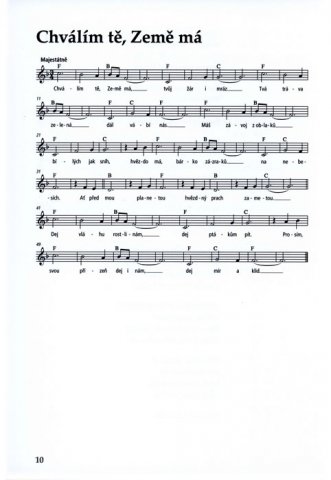 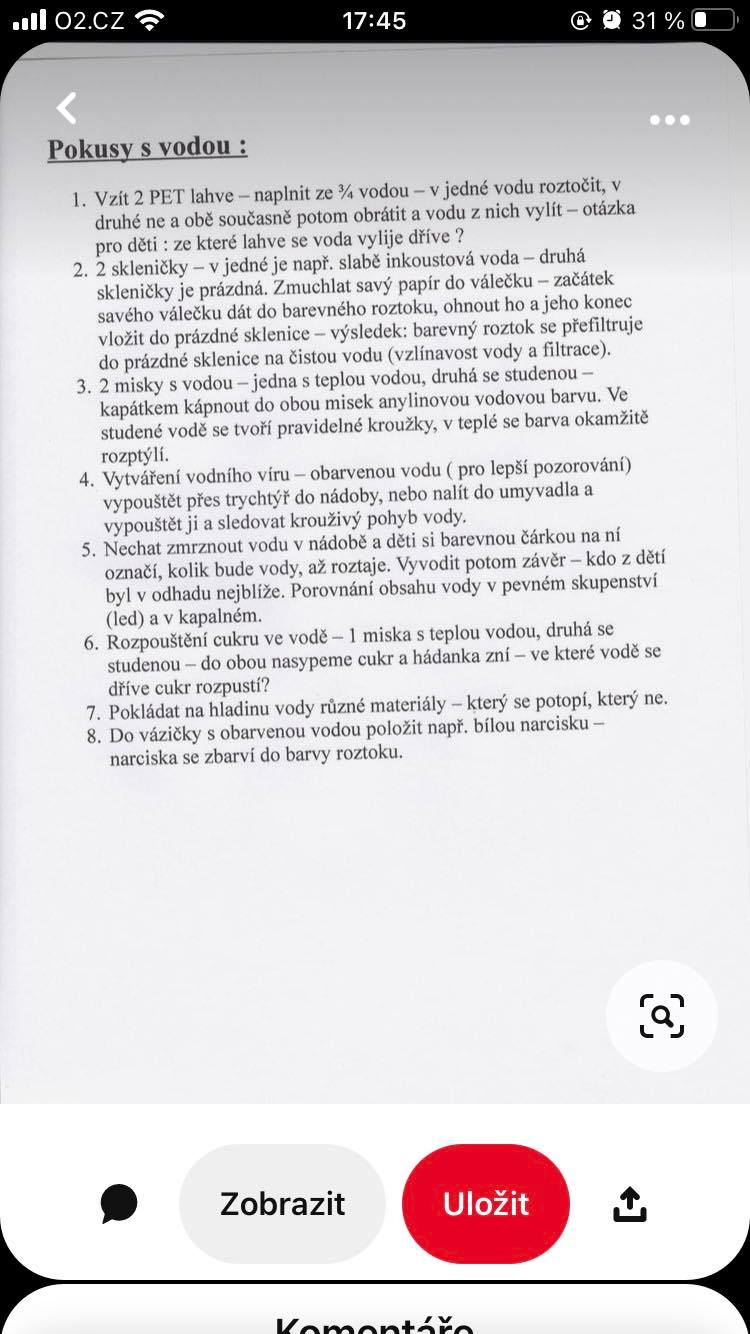 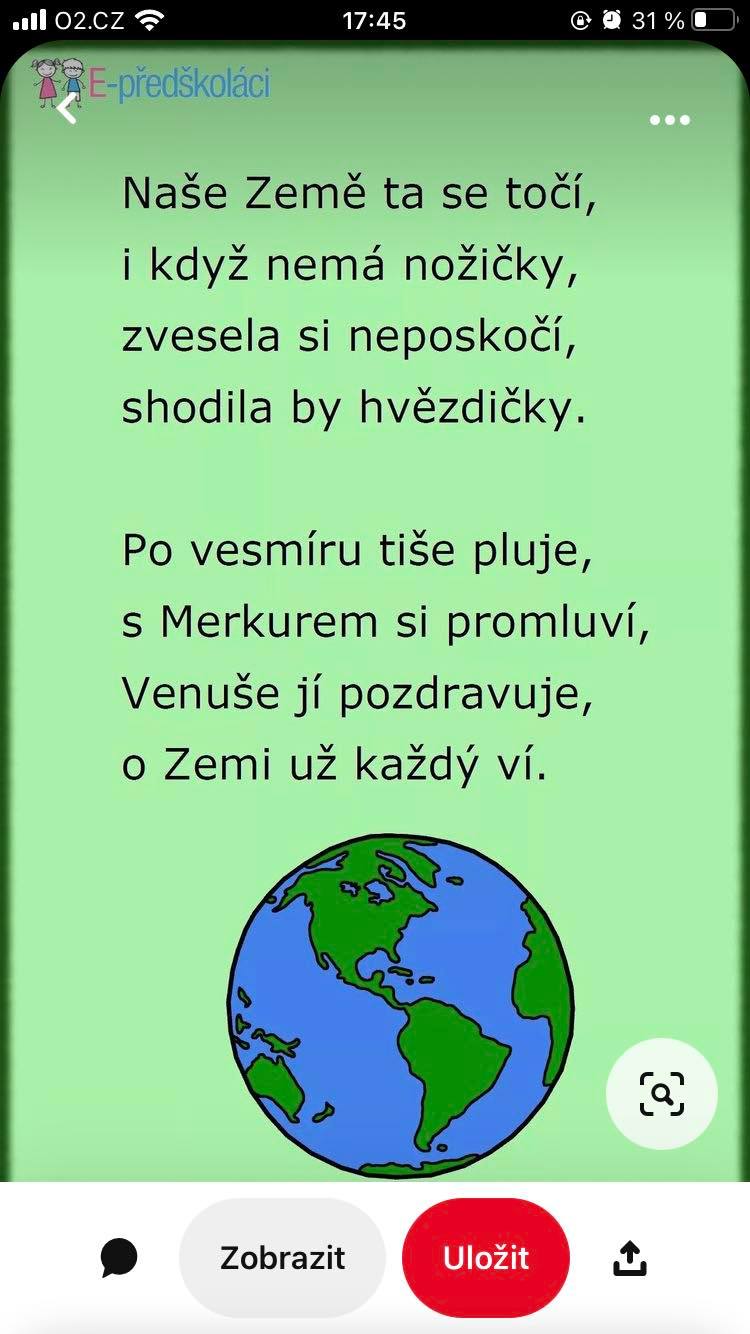 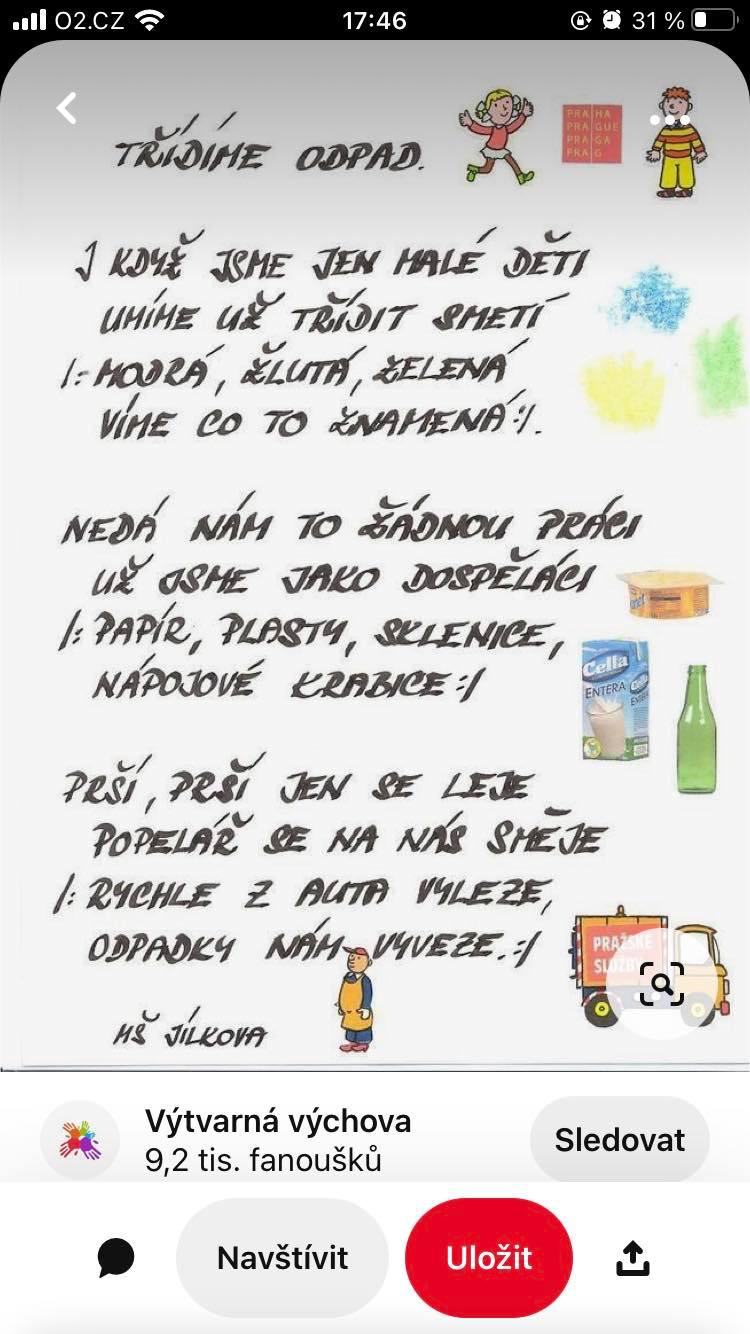 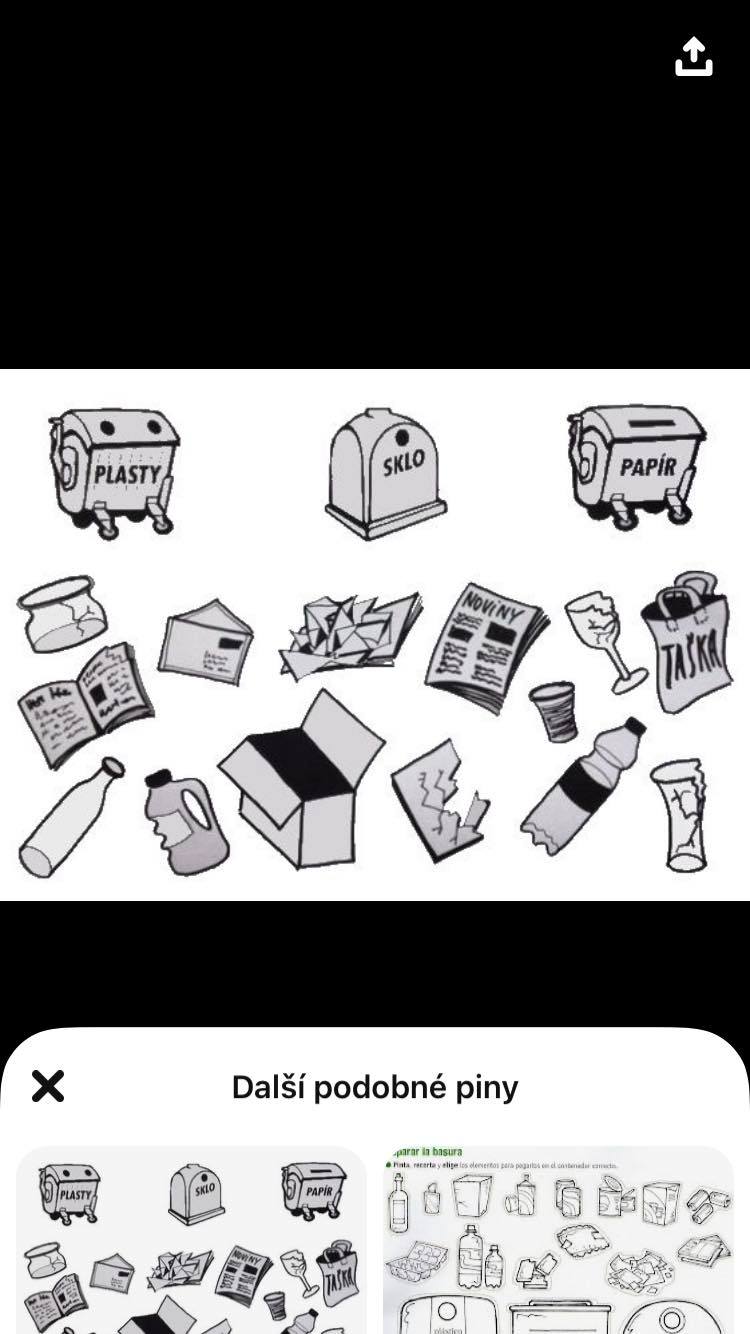 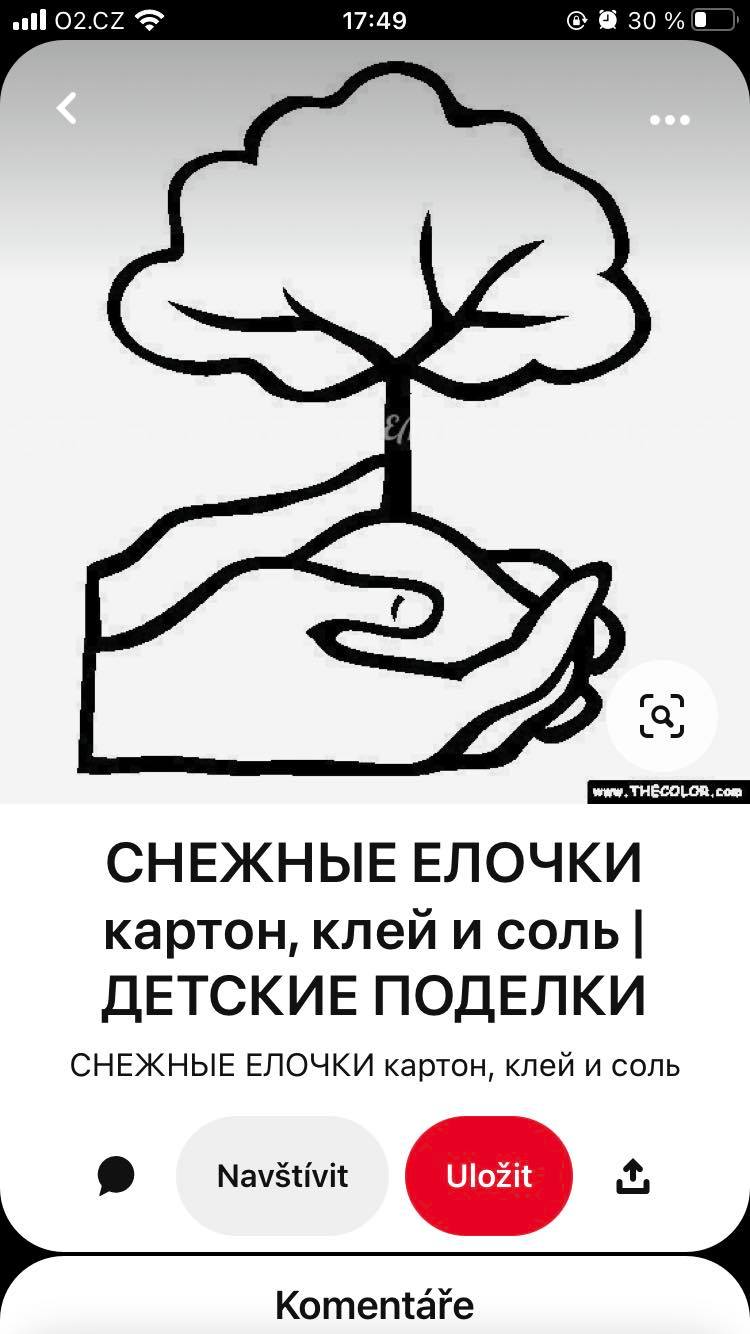 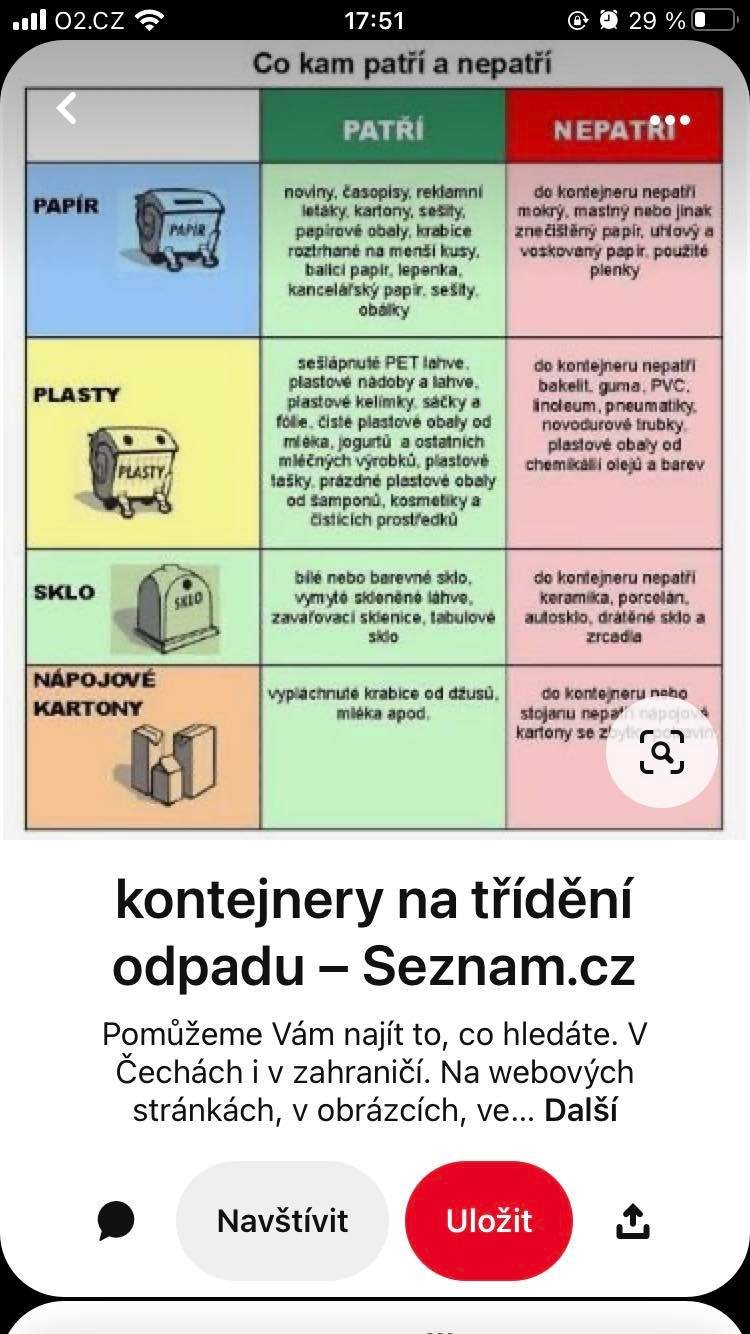 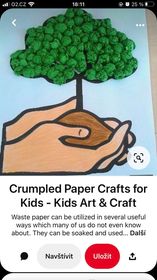 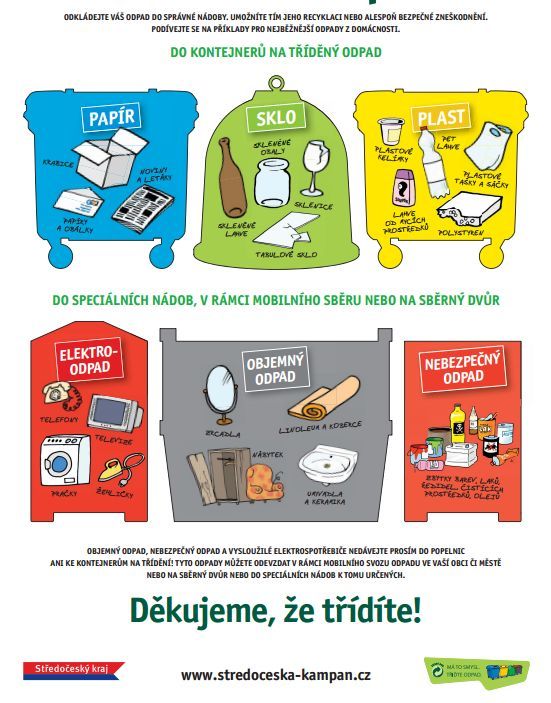 PONDĚLÍ18.4SVÁTEK-Velikonoční pondělíÚTERÝ19.4RH-Hra Čelovka (hádání a popisování obrázku, který má druhý na čele), magnetická stavebnice, kinetický písek – rozvoj jemné motoriky (procvičení prstů), pěnové puzzle, kostky. Encyklopedie a knihy – třídění, odpad, … KK-Přivítání se ve školce po Velikonocích. Seznámení s tématem týdne. Jaký tvar má zeměkoule? Někdy se ale může stát, že příroda je silnější než lidé, například když je tsunami, záplavy, nebo je moc sucho a teplo. Přírodu neovlivníme. Lidé mohou pouze ovlivnit to, jak se o přírodu postarat. Co je to tsunami? Co je to zemětřesení? Povídání si o ekologii – o třídění odpadu – využití barevných tašek (žlutá, modrá, zelená). PH-„Najdi správnou popelnici“ – Děti se pohybují po prostoru, na signál paní učitelka řekne věc, děti najdou domeček dle barvy popelnice, do které by ji vyhodily.HČ-„Nácvik písně – Třídíme odpad“ – rozezpívání, dechová cvičení STŘEDA20.4RH-Rozvoj jemné a hrubé motoriky u stolečků i v herně – malování s temperami, střihání dle čar, hra na rodinu, hra na divadlo.KK-Přivítání se básní „Dobré ráno“, Jak můžeme pomoci přírodě? Například tím, že odpadky budeme házet do koše a ne na zem. Kdo už to zná, může odpad třídit. Práce s obrázkem: urči barvy popelnic. Kdo odváží odpad z popelnic? (povolání – popelář) Pokusy s vodou. RH-„Najdi správnou popelnici“ HČ-„Ruce se stromem“ – vybarvení obrázku, trhání kousků krepového zeleného papíru, nalepení do koruny stromu.volná hra v herně i u stolečku ČTVRTEK21.4RH-U stolečků – deskové a rozvojové hry, v herně hra v obchodě, v kuchyňce a podobně. práce s modelínou, razítkování. Najdi dvojice – třídění. Procvičování psaní svého jména – předškoláci. KK-Vyplnění přírodního kalendáře – určení jaký máme den, roční období.  povídání si o tom, co znamená živá a neživá příroda. Co patří do živé přírody? Co patří do neživé přírody? Jak lidé znečišťují přírodu? Jak přírodě lidé mohou pomoci? Vytleskávání slov, určování slabik, písmen na začátku a na konci slova, vymýšlení slov na zadané písmeno a podobně. Povídání si o koloběhu vody – vysvětlení principu. PCH-„Dle přání dětí“HČ-„Cvičení s padákem“ PÁTEK22.4RH-Volná hra dětí v herně i u stolečků (modelína, kinetický písek, lepivé kuličky, stavebnice, kadeřnictví)KK-Jaké barvy popelnic máme? Dokážeš přiřadit co do jaké popelnice dáváme? Den země – slaví se 22.4. Co vše můžeme zařadit mezi oslavy Země? Cokoliv se týká naší planety, tedy země. Třídění odpadků, sbírání odpadků ze země. Povídání si o vodě, o slunci, o hlíně a tak dále. Také tam paří například koloběh vody, o kterém jsme si také povídali. Dokážeš ho ještě popsat? Vyjmenuj činnosti, které se ti tento týden líbily.PH-„Tancování s Míšou“ – použití DVD nebo CD  HČ-„Pracovní list“ – třídění – vybarvení obrázků a roztřídění do popelnic (kroužkování dle dané barvy popelnice)PLAVÁNÍ – předškoláci 